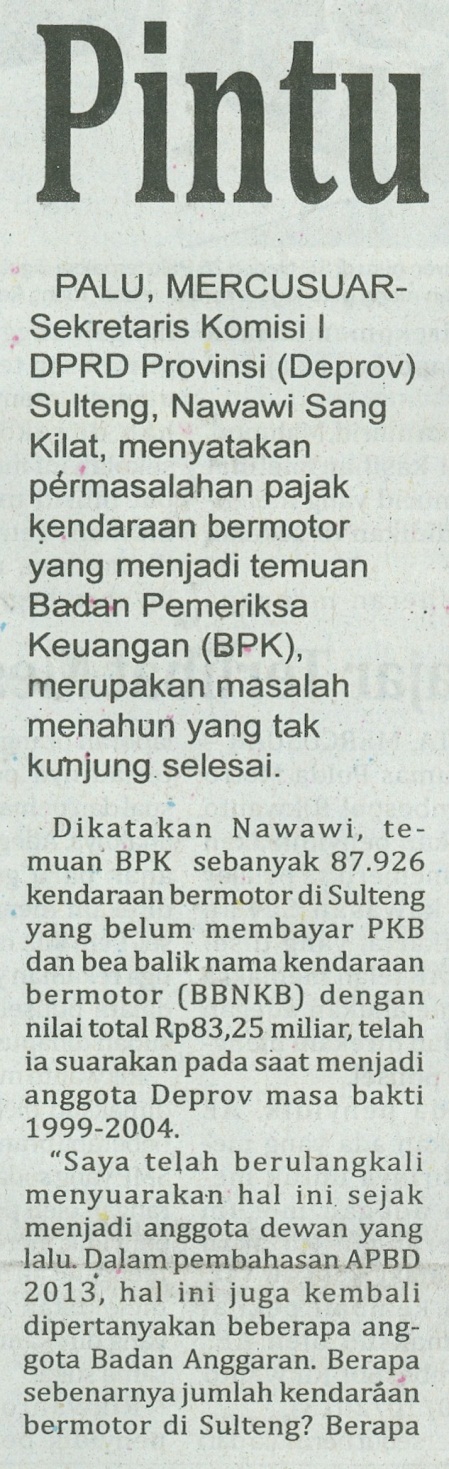 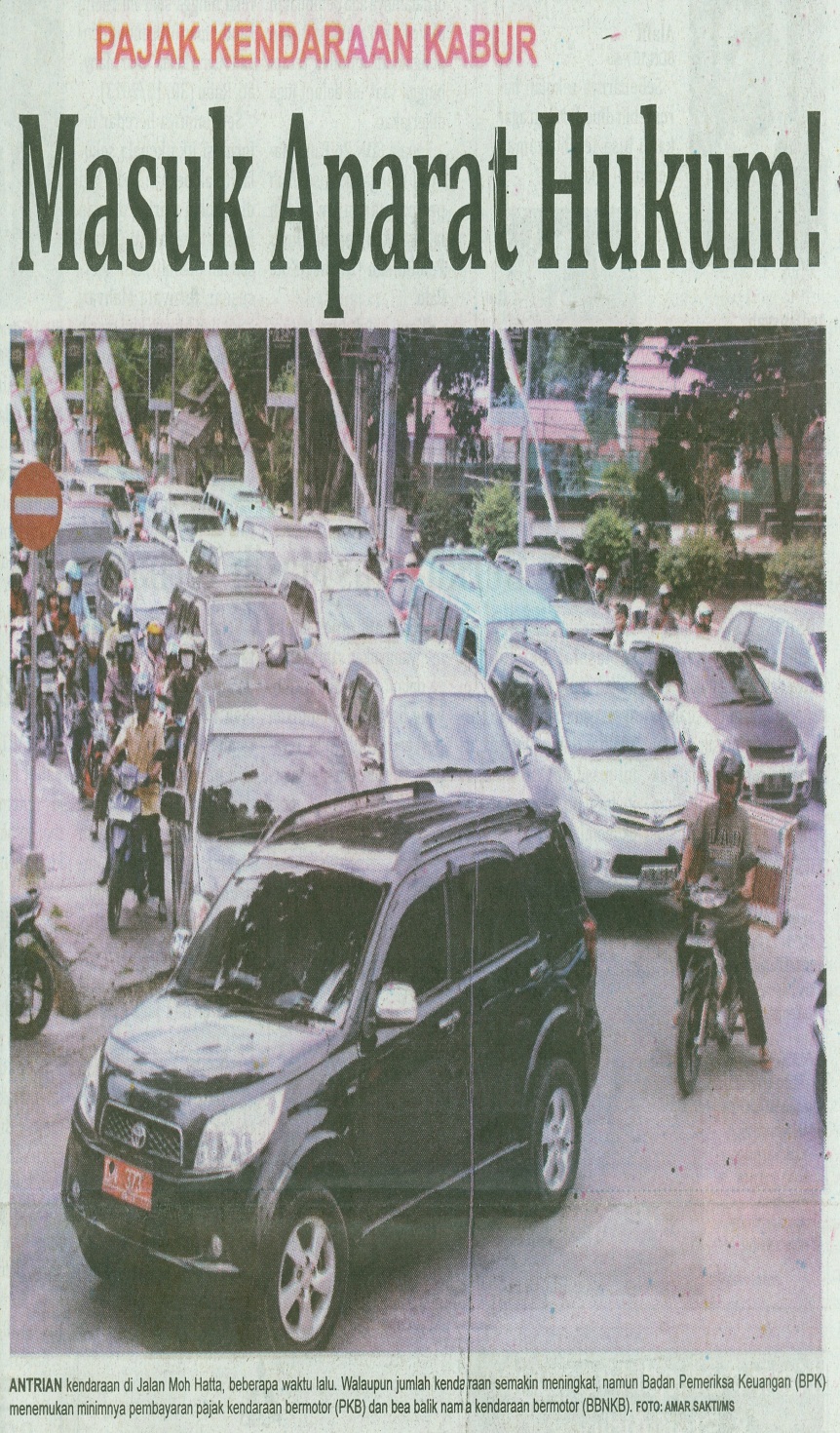 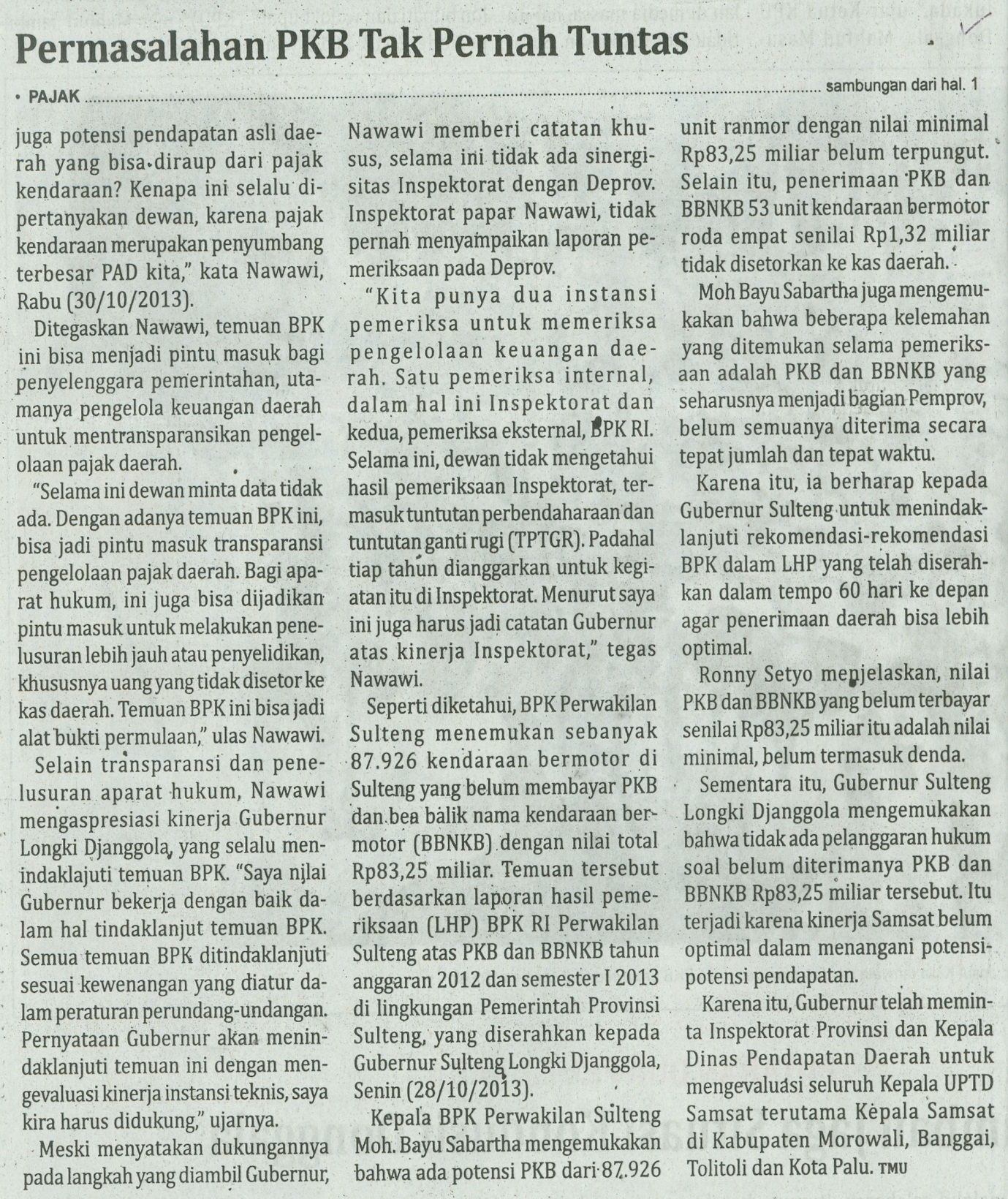 Harian	:MercusuarKasubaudSulteng IHari, tanggal:Kamis,31 Oktober 2013KasubaudSulteng IKeterangan:Hal. 1, Kolom 2-3,Hal 11, Kolom 7-9KasubaudSulteng IEntitas:Provinsi Sulawesi TengahKasubaudSulteng I